About WeTransfer   ・   Help   ・   Legal   ・   Report this transfer as spam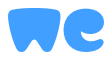 